THE COMPLIANCE REGISTER PLATINUM AWARDS® 2017The following logos are available for downloading by those candidates who have won, came second or been shortlisted.Inappropriate use will be an infringement of our copyright and will be dealt with to the full extent of the law. 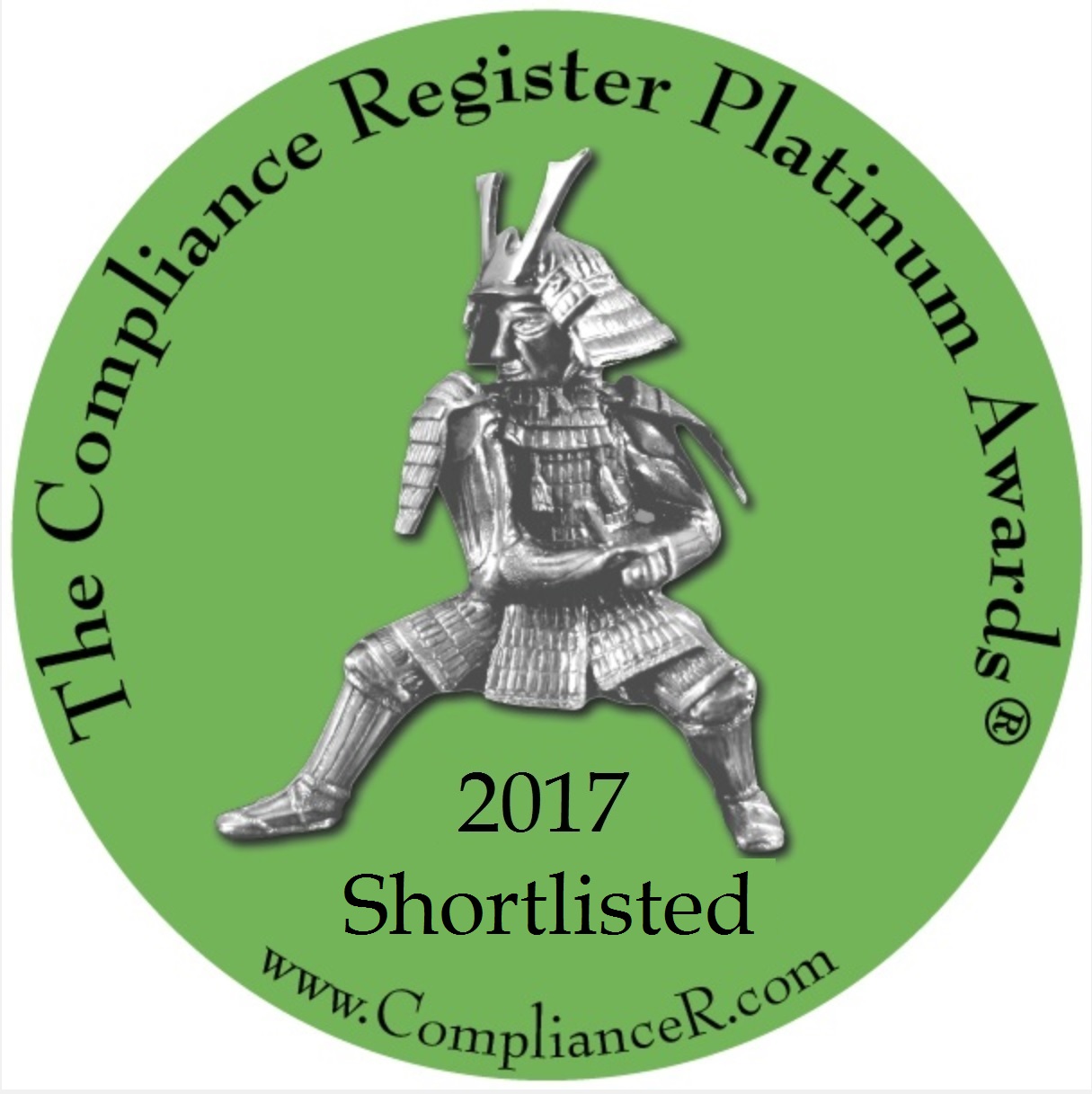 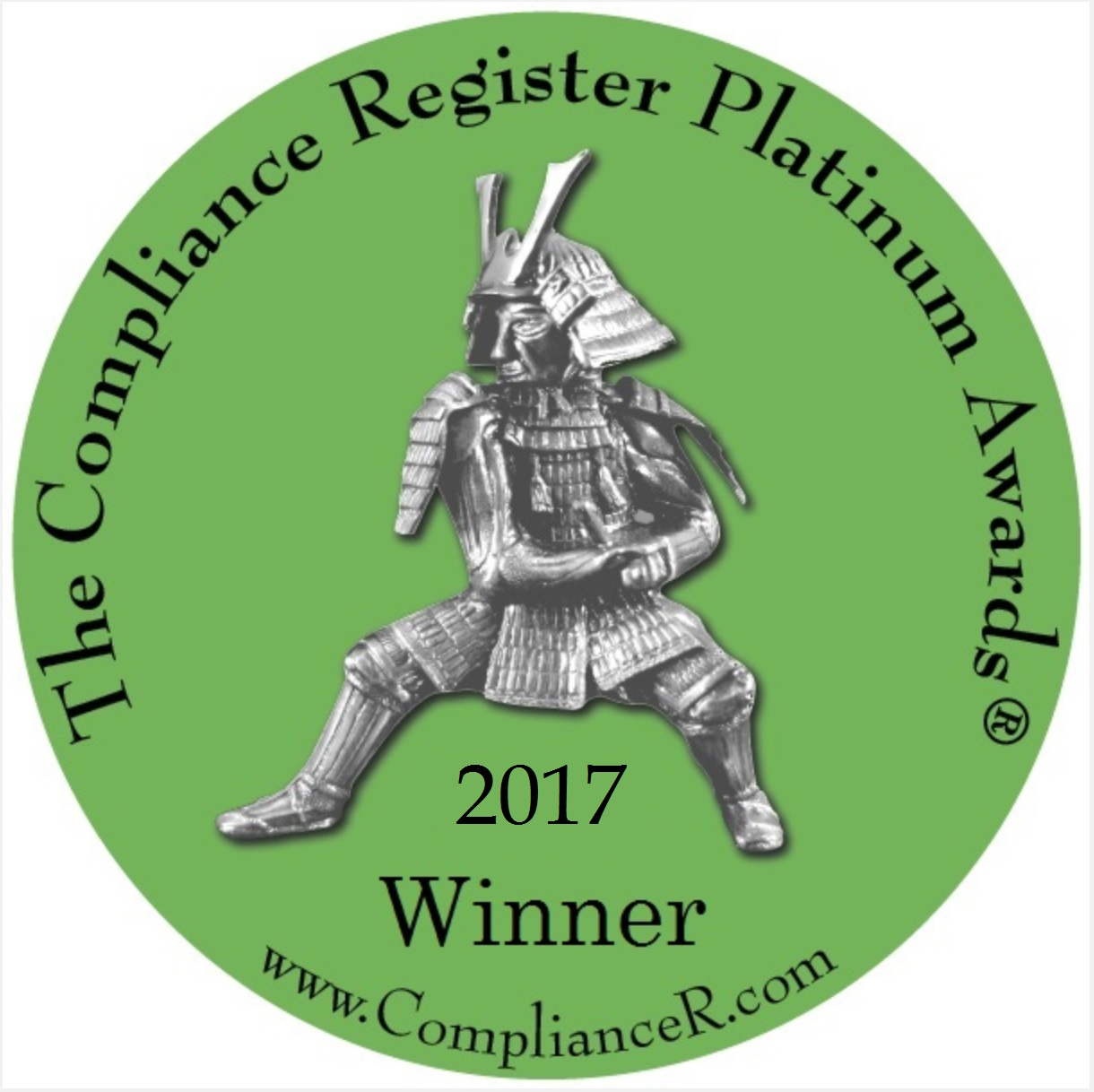 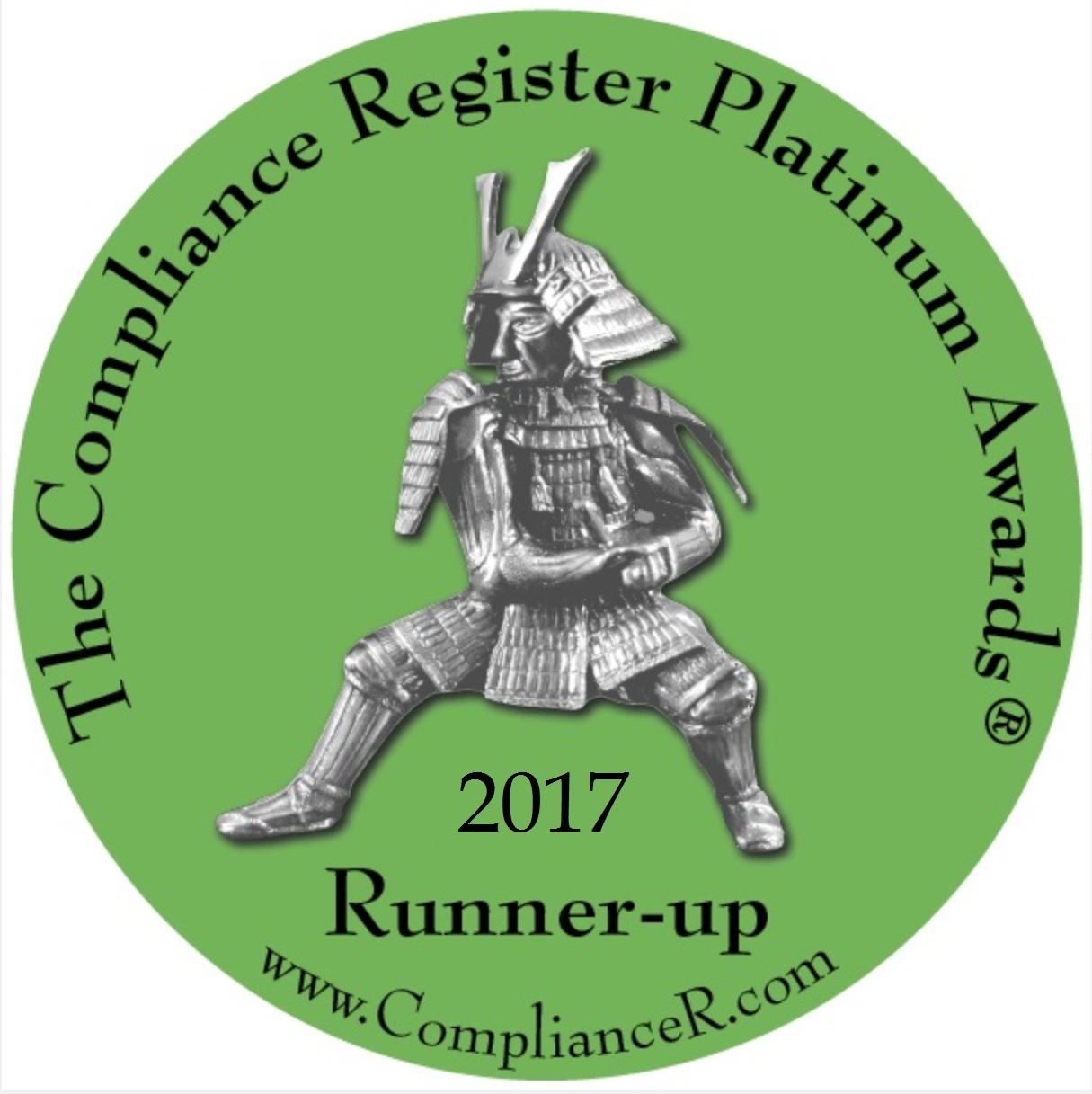 